С 12 марта 2022 года на территории Мозырского, Ельского и Наровлянского района проводятся профилактические мероприятия под названием «Мотоциклист!»С наступлением весенне-летнего периода возрастает количество ДТП с участием водителей мотоциклов, мопедов, скутеров и других механических транспортных средств.   Более 40% всех случаев смерти в результате ДТП в мире приходится на молодёжь до 25 лет.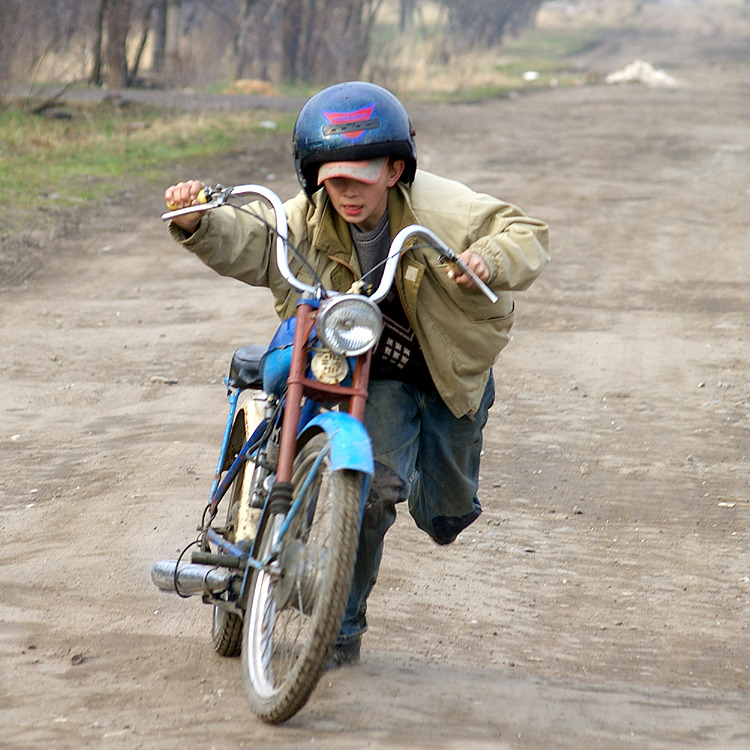 Ключевые факторы риска при управлении 2-колесным механическим транспортом:нарушение скоростного режима,игнорирование использования мотошлемов, вождение в нетрезвом состоянии.Шлемы – единственный и самый эффективный способ снижения тяжести травм головы и смертей при ДТП, с участием мотоциклов, мопедов. Мотоциклетные шлемы уменьшают риск и тяжесть травм головы примерно на 70%.Если водитель скутера, мопеда или мотоцикла управляет транспортным средством, не получив водительское удостоверение, то такой водитель является бесправным и будет привлекаться к административной ответственности за управление транспортным средством лицом, не имеющим права управления. Если возникло малейшее сомнение в исправности мотоцикла, откажитесь от поездки.Обдуманно пользуйтесь скоростными возможностями мотоцикла.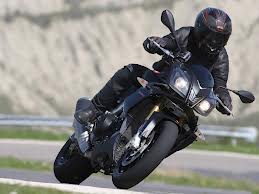 Учитесь разгонять, тормозить, вести мотоцикл с учётом дорожных и погодных условий. Даже на самой глухой дороге будьте осторожными: здесь может неожиданно появиться другой участник дорожного движения.МО ГАИ ОВД Мозырского райисполкома